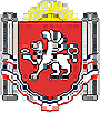 БОТАНИЧЕСКИЙ СЕЛЬСКИЙ СОВЕТРАЗДОЛЬНЕНСКОГО РАЙОНА РЕСПУБЛИКИ КРЫМРЕШЕНИЕ02 июля  2020  года                               					       № 120О внесении изменений в Положениео размерах и условиях оплаты труда работников казенного учреждения «Учреждение по обеспечению деятельности органов местного самоуправления муниципального образования Ботаническое сельское поселение Раздольненского района Республики Крым», принятое решением Ботанического сельского совета от 03.10.2019 № 5В соответствии с Трудовым Кодексом Российской Федерации, руководствуясь Уставом муниципального образования Ботаническое сельское поселение Раздольненского района Республики Крым, Ботанический сельский советРЕШИЛ: 1. Пункт 1.3. Положения о размерах и условиях оплаты труда работников казенного учреждения «Учреждение по обеспечению деятельности органов местного самоуправления  муниципального образования  Ботаническое сельское поселение Раздольненского района Республики Крым», принятое решением Ботанического сельского совета от 03.10.2019 № 5 дополнить абзацем следующего содержания:«Выплачивать заработную плату не реже чем два раза в месяц: за первую половину  месяца 10 числа отчетного месяца, за вторую половину  25 числа отчетного месяца. При совпадении установленного дня выплаты заработной платы с выходными или праздничным днем, заработная плата выплачивается накануне этого дня.».2.Контроль за выполнением настоящего решения возложить на  постоянную комиссию по бюджету, налогам, муниципальной собственности, земельных и имущественных отношений, социально-экономическому развитию.Председатель Ботаническогосельского совета – глава администрации Ботанического сельского поселения				М.А.Власевская